69. ¿Desglosa los montos destinados a subsidios o ayudas sociales?El Presupuesto de Egresos autorizado para el Ejercicio Fiscal 2017 cuenta con el desglose de los montos destinados a subsidios o ayudas sociales, los cual puede consultarse directamente enhttp://tonala.gob.mx/portal/wp-content/uploads/2017/01/04-Egresos-Fuente-de-Financiamiento.pdfO a través de la siguiente ruta de acceso: http://tonala.gob.mx/portal/ Apartado de Transparencia- Información Fundamental- Articulo 8- Numeral 1 Fracción V- Inciso C- Presupuesto Municipal 2017- Egresos Fuentes de Financiamiento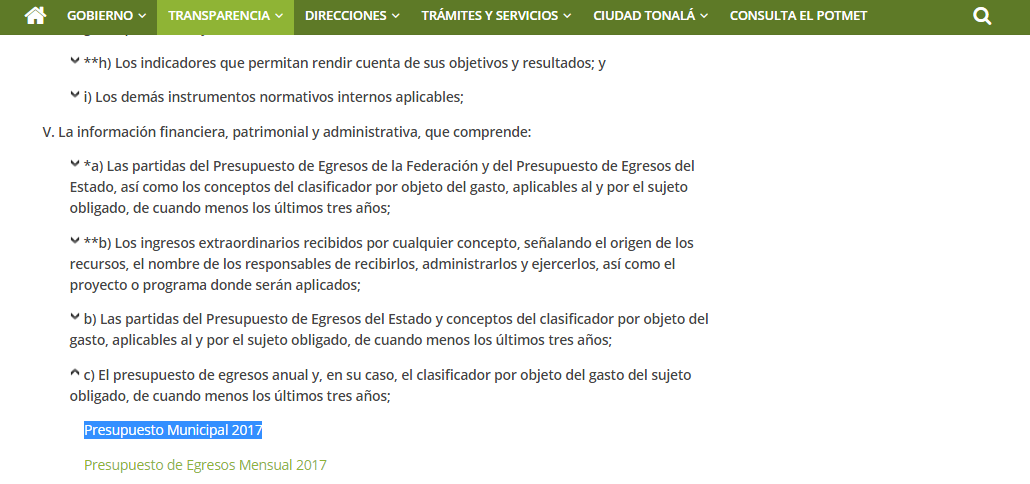 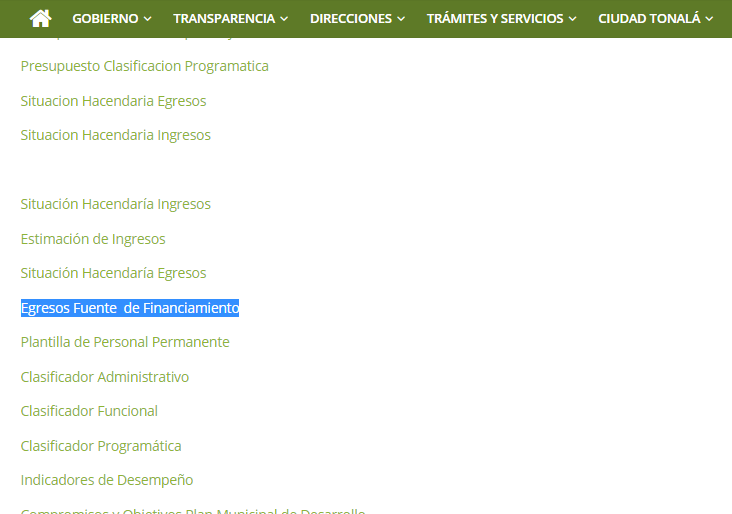 Fundamentación: Artículo 8 Numeral 1 Fracción V inciso c) de la Ley de Transparencia y Acceso a la Información Pública del Estado de Jalisco y sus Municipios.Fuente:Presupuesto de Egresos para el Ejercicio Fiscal 2017, en el Municipio de Tonalá,                                                                                                                                                                                                                                                                                                                                                                                                                                                                                                                                                                                                                                                                                                                                                                                                                                                                                                                                                                                                                                                                                                                                                                                                                                                                                                                                                                                                                                                                                                                                                                                                    Jalisco aprobado bajo Acuerdo No. 574 por el Pleno de este H. Ayuntamiento se publicó en Gaceta Tonallan  de Diciembre 2016, en el siguiente  link:http://tonala.gob.mx/portal/wp-content/uploads/2017/02/ACTAS-DE-DICIEMBRE.pdfPresupuesto de Egresos por Clasificación por Objeto del Gasto y Fuentes de Financiamiento - 2017Presupuesto de Egresos por Clasificación por Objeto del Gasto y Fuentes de Financiamiento - 2017Presupuesto de Egresos por Clasificación por Objeto del Gasto y Fuentes de Financiamiento - 2017Presupuesto de Egresos por Clasificación por Objeto del Gasto y Fuentes de Financiamiento - 2017Presupuesto de Egresos por Clasificación por Objeto del Gasto y Fuentes de Financiamiento - 2017Presupuesto de Egresos por Clasificación por Objeto del Gasto y Fuentes de Financiamiento - 2017Presupuesto de Egresos por Clasificación por Objeto del Gasto y Fuentes de Financiamiento - 2017Presupuesto de Egresos por Clasificación por Objeto del Gasto y Fuentes de Financiamiento - 2017Presupuesto de Egresos por Clasificación por Objeto del Gasto y Fuentes de Financiamiento - 2017Presupuesto de Egresos por Clasificación por Objeto del Gasto y Fuentes de Financiamiento - 2017Municipio:  Tonalá, JaliscoMunicipio:  Tonalá, JaliscoCOG/FFDESCRIPCIÓNRECURSOS FISCALESINGRESOS PROPIOS RECURSOS FEDERALES   RECURSOS FEDERALES   RECURSOS FEDERALES   RECURSOS ESTATALES  RECURSOS ESTATALES  OTROS RECURSOS   TOTAL ANUAL COG/FFDESCRIPCIÓNRECURSOS FISCALESINGRESOS PROPIOSAPORTACIONES FONDO INFRAESTRUCTURAAPORTACIONES  FONDO  FORTALECIMIENTOPARTICIPACIONES FEDERALES PARTICIPACIONES ESTATALES  CONVENIOS  OTROS RECURSOS   TOTAL ANUAL 4400AYUDAS SOCIALES686,668                          -                            - -                                   -                          -                     - 686,668441Ayudas sociales a personas486,668                          -                            -         -                                   -                          -                     - 486,668442Becas y otras ayudas para programas de capacitación                         -                           -                            -         -                                   -                          -                     - -  443Ayudas sociales a instituciones de enseñanza                         -                           -                            -                                   -                                    -                          -                     -                                 - 444Ayudas sociales a actividades científicas o académicas                         -                           -                            -                                   -                                    -                          -                     -                                 - 445Ayudas sociales a instituciones sin fines de lucro                        200,000                          -                            -                                   -                                    -                          -                     - 200,000